Didaktická pomůcka – hra čelovkaKČJ/UDBQ – Didaktika mateřského jazyka BRozálie HostomskáUniverzita Palackého v OlomouciPedagogická fakultaObor: Učitelství pro 1. stupeň ZŠRočník: 3.Název: Hra čelovkaUčivo: Slova protikladná (antonyma/oposita), rozpoznání přídavných jmen, určování rodůRočník: 2. třída Každý žák si vezme jednu kartičku, aniž by věděl, co je na ní napsáno a přiváže si ji na hlavu, tak aby měl nápis na čele. Cílem je najít k sobě dvojici. Děti spolu mohou mluvit, ale nesmějí použít slova na kartičkách. Hra končí, když má každý svou dvojici.Obměna: hráči nesmí mluvit, dorozumívají se pouze pantomimickyPoté co každý našel svou dvojici si stoupneme do kruhu a zkontrolujeme, zda jsou dvojice správně. Žáci mají za úkol určit podle jakého pravidla dvojice utvořily a jaký je to slovní druh. Dále může každé dítě vymyslet ke svému přídavnému jménu nějaké podstatné jméno, například: „starý kocour“. Na základě této činnosti se děti rozdělí do tří skupin podle rodů.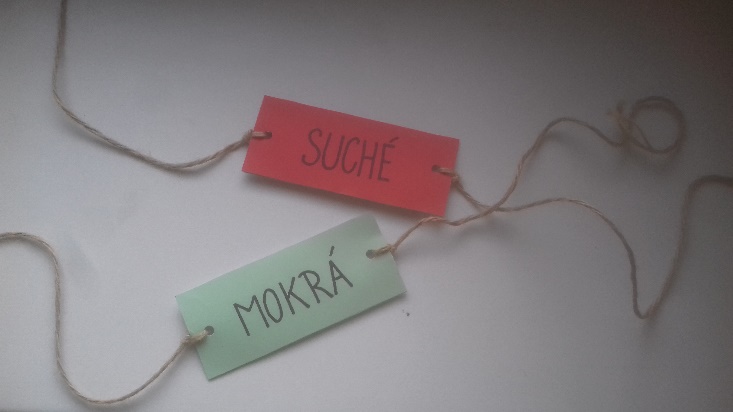 Název: Pexeso na slova protikladnáUčivo: Slova protikladná (antonyma/oposita)Ročník: 2. třídaKarty obrátíme nápisy dolů. Hráči se střídají po jednom tahu a mají za úkol najít dvě karty, které budou protikladné. Pokud najde dvojici, nechává si ji a pokračuje ve hře. Hra končí, když jsou nalezeny všechny dvojice.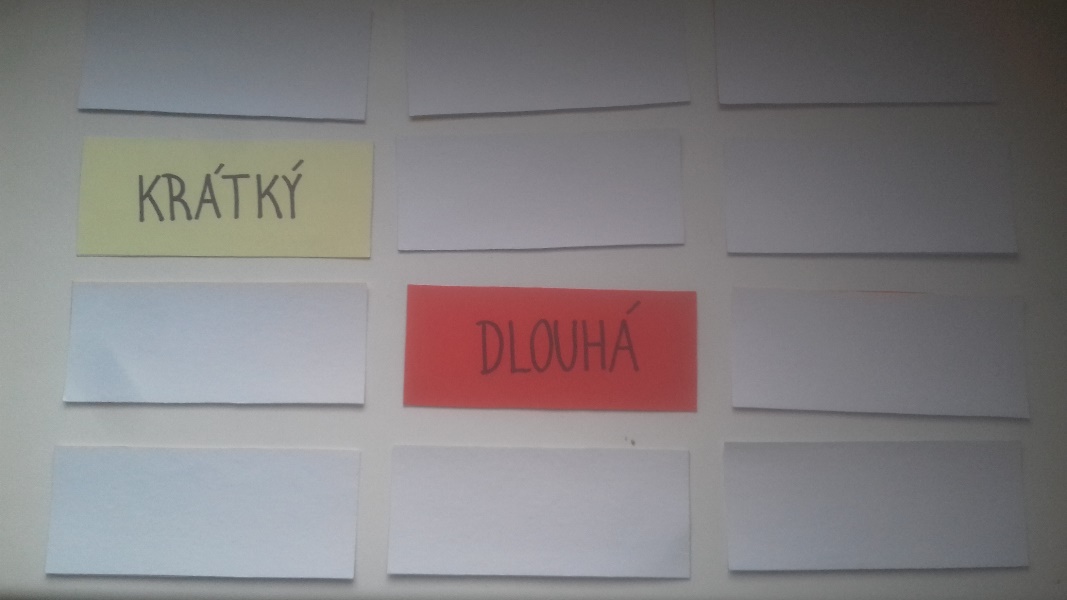 